Lesson 12: Compare MeasurementsStandards AlignmentsTeacher-facing Learning GoalsSolve Compare story problems with unknowns in all positions.Student-facing Learning GoalsLet’s solve story problems in which we compare lengths.Lesson PurposeThe purpose of this lesson is for students to solve Compare story problems about measurement.In the previous lesson, students solved Compare, Difference Unknown story problems about length measurements. Students used connecting cubes, drawings, numbers, words, or equations to solve and represent these problems. They discussed how some problems can be solved using either addition or subtraction.In this lesson, students solve two new problem types, Compare, Bigger Unknown and Compare, Smaller Unknown, through the context of measurement and consider how a representation can be used to solve different story problems. Due to language demands of these types of problems, students will focus on Bigger Unknown versions with “more” and Smaller Unknown versions with “fewer.” Students are reintroduced to a diagram that may be helpful for Compare problems and prepares them for working with tape diagrams in grade 2.Access for: Students with DisabilitiesRepresentation (Activity 1) English LearnersMLR8 (Activity 2)Instructional RoutinesMLR6 Three Reads (Activity 1), Notice and Wonder (Warm-up)Materials to GatherConnecting cubes in towers of 10 and singles: Activity 1, Activity 2Dry erase markers: Activity 3Sheet protectors: Activity 3Materials to CopyWrite the Number Stage 3 Gameboard (groups of 2): Activity 3Required PreparationCreate a poster for the Lesson Synthesis with the problems from Activity 1 and Activity 2 and this unlabeled diagram shown two times: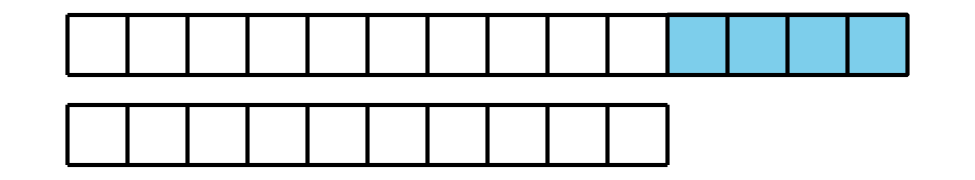 Lesson TimelineTeacher Reflection QuestionHow did the Three Reads routine support your students in making sense of a story problem? What can you do to encourage students to use this method for themselves to make sense of a problem?Cool-down(to be completed at the end of the lesson)  0minUnit 6, Section C CheckpointStandards AlignmentsStudent-facing Task StatementLesson observationsStudent ResponsesRetell the story.Represent the story with objects or drawings.Explain how their representation matches the story.Addressing1.NBT.A.1, 1.OA.A.1, 1.OA.C.6Warm-up10 minActivity 115 minActivity 210 minActivity 315 minLesson Synthesis10 minAddressing1.OA.A.1